MOD	EUR/44A6/1القـرار 180 (المراجَع في )تعزيز نشر الإصدار السادس لبروتوكول الإنترنت واعتماده من أجل تسهيل الانتقال من الإصدار الرابع لبروتوكول الإنترنت (IPv4) إلى الإصدار السادس منه (IPv6)إن مؤتمر المندوبين المفوضين للاتحاد الدولي للاتصالات ()،إذ يضع في اعتباره أ )	القرار 70/1 للجمعية العامة للأمم المتحدة (UNGA)، بشأن "تحويل عالمنا: خطة التنمية المستدامة لعام 2030"؛ب)	القرار 70/125 للجمعية العامة للأمم المتحدة، بشأن الوثيقة الختامية للاجتماع الرفيع المستوى للجمعية العامة بشأن الاستعراض العام لتنفيذ نتائج القمة العالمية لمجتمع المعلومات؛ج)	بيان حدث الاتحاد الرفيع المستوى بشأن تنفيذ نتائج القمة العالمية لمجتمع المعلومات بعد مضي عشر سنوات (WSIS+10) ورؤية القمة العالمية بعد 2015 اللذين تم اعتمادهما في هذا الحدث الذي تولى الاتحاد تنسيقه (جنيف، 2014) على أساس عملية المنصة التحضيرية لأصحاب المصلحة المتعددين (MPP) مع وكالات الأمم المتحدة الأخرى والجامع لكل أصحاب المصلحة في القمة العالمية لمجتمع المعلومات وأقرهما مؤتمر المندوبين المفوضين (بوسان، 2014) واللذين تم تقديمهما للاستعراض الشامل للجمعية العامة للأمم المتحدة؛د )	القرار 64 (المراجَع في ) للجمعية العالمية لتقييس الاتصالات، بشأن تخصيص عناوين بروتوكول الإنترنت (IP)، وتيسير الانتقال إلى الإصدار السادس من بروتوكول الإنترنت (IPv6) ونشره؛ﻫ )	الرأي 3 (جنيف، 2013) للمنتدى العالمي لسياسات الاتصالات/تكنولوجيا المعلومات والاتصالات (WTPF)، بشأن بناء القدرات من أجل نشر الإصدار السادس من بروتوكول الإنترنت (IPv6)؛و )	الرأي 4 (جنيف، 2013) للمنتدى العالمي لسياسات الاتصالات/تكنولوجيا المعلومات والاتصالات، بشأن دعم اعتماد الإصدار السادس من بروتوكول الإنترنت IPv6 والانتقال من الإصدار الرابع؛ز )	القرار 63 (المراجَع في ) للمؤتمر العالمي لتنمية الاتصالات، بشأن توزيع عناوين بروتوكول الإنترنت وتشجيع نشر الإصدار السادس من بروتوكول الإنترنت (IPv6) في البلدان النامية1؛ح)	القرار 101 (المراجَع في ) لهذا المؤتمر، بشأن الشبكات القائمة على بروتوكول الإنترنت؛ط)	القرار 102 (المراجَع في ) لهذا المؤتمر، بشأن دور الاتحاد الدولي للاتصالات فيما يتعلق بقضايا السياسة العامة الدولية المتصلة بالإنترنت وبإدارة موارد الإنترنت، بما في ذلك إدارة أسماء الميادين والعناوين؛ي)	نتائج الفريق المعني بالإصدار السادس من بروتوكول الإنترنت (IPv6) التابع للاتحاد، التي تمّ إقرارها في دورة مجلس الاتحاد لعام 2012،وإذ يضع في اعتباره كذلك أ )	أن الإنترنت أصبحت من العوامل الرائدة في التنمية الاجتماعية والاقتصادية وأداةً حيوية بالنسبة إلى الاتصالات والابتكارات التكنولوجية، مما يجعلها تشكل تحولاً أساسياً في قطاع تكنولوجيا المعلومات والاتصالات؛ب)	أنه في ضوء نضوب عناوين الإصدار IPv4 ولضمان شبكة الإنترنت ونموها وتطورها، يجب أن يبذل جميع أصحاب المصلحة كل الجهود الممكنة لتشجيع وتيسير الإصدار IPv6؛)	أن العديد من البلدان النامية تشهد اليوم تحديات في هذه العملية،وإذ يلاحظ أ )	التقدم نحو نشر واعتماد الإصدار السادس لبروتوكول الإنترنت على ؛ب)	أهمية تقديم الدعم من الخبراء في نشر الإصدارين الرابع والسادس لبروتوكول الإنترنت لمن يطلبهما من الدول الأعضاء وأعضاء القطاعات؛ج)	مصادر الدعم وأفضل الممارسات المتاحة للدول الأعضاء وأعضاء القطاعات من الاتحاد والمنظمات المعنية  ومجموعات مشغلي الشبكات؛د )	استمرار التنسيق بين الاتحاد والمنظمات ذات الصلة بشأن بناء القدرات المتعلقة بالإصدار السادس لبروتوكول الإنترنت من أجل الاستجابة لاحتياجات الدول الأعضاء وأعضاء القطاع؛ﻫ )	أن عدداً غير كافٍ من مشغلي الشبكات والمستعملين النهائيين يستخدمون بالفعل الإصدار IPv6؛و )	أن حركة الإصدار IPv6 تمثل من ربع إجمالي حركة الإنترنت العالمية؛ز )	أن نشر الإصدار السادس من بروتوكول الإنترنت يسهل حلول إنترنت الأشياء (IoT) التي قد تتطلب كماً هائلاً من عناوين بروتوكول الإنترنت؛ح)	أن نشر واعتماد الإصدار IPv6 يمكن أن يتم بالتوازي مع الاستخدام المتواصل IPv4، يؤدي في نهاية المطاف إلى انتقال كامل من الإصدار الرابع إلى الإصدار السادس لبروتوكول الإنترنت؛ط)	أن الحكومات تؤدي دوراً مهماً كجهة حافزة لنشر واعتماد الإصدار IPv6؛ي)	أن الحكومات وأصحاب المصلحة الآخرين، بما في ذلك منظمات الإنترنت المسؤولة عن بروتوكول الإصدار IPv6 وتوزيع وتخصيص عناوين الإصدار IPv6 وتصميم وتصنيع الأجهزة والبرمجيات، بما في ذلك نظام أسماء الميادين (DNS)، التي تتوافق مع الإصدار IPv6، تؤدي أدواراً مهمة في الانتقال إلى الإصدار IPv6 ونشره واعتماده،وإذ يدرك أ )	أن عناوين بروتوكول الإنترنت موارد أساسية ذات أهمية جوهرية من أجل تطور شبكات الاتصالات/تكنولوجيا المعلومات والاتصالات القائمة على بروتوكول الإنترنت ومن أجل اقتصاد العالم وازدهاره؛ب)	أن نشر الإصدار IPv6 يتيح فرصة لتطوير تكنولوجيات المعلومات والاتصالات، وأن اعتماده مبكراً هو السبيل الأمثل لتفادي ندرة العناوين  والتبعات التي قد تنشأ عن نضوب عناوين الإصدار IPv4، بما في ذلك التكاليف الباهظة؛ج)	أن الضرورة تقضي بالإسراع بنشر الإصدار السادس واعتماده تلبيةً للاحتياجات العالمية بهذا الصدد؛)	أن إشراك وتعاون جميع أصحاب المصلحة يتسم بأهمية بالغة للنجاح في هذه العملية؛)	أن الخبراء التقنيين يقدمون مساعدة متخصصة فيما يتعلق بالإصدار السادس وأن تقدماً قد أُحرز في هذا الصدد؛)	أن هناك بلداناً ما تزال بحاجة إلى مساعدة متخصصة فيما يتعلق بالإصدار السادس،يقرر1	استكشاف سبل ووسائل تحقيق مزيد من التعاون والتنسيق بين الاتحاد والمنظمات المختصة المشاركة في تطوير شبكات بروتوكول الإنترنت وشبكة الإنترنت المستقبلية، طبقاً لبرنامج عمل تونس بشأن مجتمع المعلومات، في سياق الاتصالات/تكنولوجيا المعلومات والاتصالات الناشئة من خلال اتفاقات تعاون، حسب الاقتضاء، والتشجيع على زيادة مشاركة في إدارة الإنترنت بهدف تحقيق أكبر قدر من المنفعة للمجتمع العالمي وتعزيز التوصيلية الدولية الميسورة التكلفة؛2	زيادة تبادل الخبرات والمعلومات المتعلقة بالإصدار السادس لبروتوكول الإنترنت (IPv6) مع جميع أصحاب المصلحة بغية توفير فرص للقيام بجهود مشتركة ولضمان أن تعزز المساهمات الجهود المبذولة في هذا الشأن؛3	التعاون بشكل وثيق مع الشركاء الدوليين المُعترف بهم ذوي الصلة بما في ذلك مجتمع الإنترنت (مثل مكاتب تسجيل الإنترنت الإقليمية (RIR) وفريق مهام هندسة الإنترنت (IETF) وغيرها)؛ للتشجيع على نشر الإصدار السادس من بروتوكول الإنترنت من خلال إذكاء الوعي وبناء القدرات؛4	ضرورة دعم الدول الأعضاء التي تحتاج، وفقاً لسياسات التوزيع القائمة، إلى المساعدة في توزيع وإدارة موارد الإصدار السادس من بروتوكول الإنترنت وفقاً للقرارات ذات الصلة؛5	مواصلة الدراسات حول عناوين بروتوكول الإنترنت فيما يخص عناوين IPv4 وعناوين IPv6، بالتعاون مع سائر أصحاب المصلحة استناداً إلى دور كل منهم،يكلف مدير مكتب تنمية الاتصالات، بالتنسيق مع مدير مكتب تقييس الاتصالات1	بالاضطلاع بالأنشطة الواردة في الفقرة "يقرر" أعلاه وتيسيرها من أجل تمكين لجان الدراسات ذات الصلة لقطاع تقييس الاتصالات وقطاع تنمية الاتصالات في الاتحاد من القيام بالعمل؛2	بمراقبة آليات التوزيع الحالية على الدول الأعضاء في الاتحاد أو أعضاء القطاعات وبتحديد والإشارة إليها، وذلك خلال مساعدة الدول الأعضاء التي تحتاج إلى الدعم  الإصدار السادس من بروتوكول الإنترنت؛3	بتقديم مقترحات بإدخال على السياسات الراهنة إذا ما حدّدتها الدراسات المذكورة آنفاً وذلك بموجب عملية تطوير السياسات الحالية؛4	بوضع إحصاءات بشأن التقدم المحرز بشأن الإصدار السادس لبروتوكول الإنترنت استناداً إلى المعلومات التي يمكن جمعها على المستوى الإقليمي من خلال التعاون مع المنظمات الإقليمية؛5	بجمع أفضل الممارسات بشأن جهود التنسيق التي تبذلها الحكومات على الصعيد الوطني ونشرها الإصدار السادس لبروتوكول الإنترنت،1	إلى مواصلة النهوض بمبادرات محددة على الصعيد الوطني، تعزز التفاعل مع الهيئات الحكومية والخاصة والأكاديمية ومنظمات المجتمع المدني بغرض تبادل المعلومات لنشر واعتماد الإصدار السادس، كل في بلده؛2	إلى أن تشجع، بدعم من المكاتب الإقليمية للاتحاد ومكاتب تسجيل الإنترنت الإقليمية والمنظمات الإقليمية الأخرى، على تنسيق أعمال البحوث والنشر والتدريب بمشاركة من الحكومات ودوائر الصناعة والمجتمع الأكاديمي لتسهيل نشر واعتماد الإصدار السادس داخل البلدان وداخل المنطقة وتنسيق المبادرات بين المناطق للنهوض بنشر الإصدار السادس في جميع أنحاء العالم؛3	إلى وضع سياسات وطنية للنهوض بالتحديث التكنولوجي للأنظمة لضمان توافق الخدمات العمومية المقدمة باستخدام بروتوكول الإنترنت والبنى التحتية للاتصالات والتطبيقات ذات الصلة لدى الدول الأعضاء مع الإصدار السادس؛4	إلى تشجيع المصنعِّين على أن يوردوا إلى السوق معدات منشآت العملاء المجهزة بالكامل التي تدعم الإصدار السادس لبروتوكول الإنترنت إلى جانب الإصدار الرابع؛	إلى إذكاء وعي مقدمي خدمات المعلومات بأهمية إتاحة خدماتهم من خلال الإصدار السادس من بروتوكول الإنترنت،يكلف الأمين العامبأن يقدم إلى المجلس تقريراً مرحلياً (تقارير مرحلية) بشأن تنفيذ هذا القرار، وأن يعممه (يعممها) على الدول الأعضاء في الاتحاد ومجتمع الإنترنت حسب الاقتضاء.ـــــــــــــــــــــــــــــــــــــــــــــــــــــــــــــــــــــــــــــــــــــــــــــــــــــمؤتمر المندوبين المفوضين (PP-22)
بوخارست، 26 سبتمبر - 14 أكتوبر 2022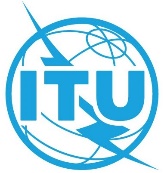 الجلسة العامةالإضافة 6
للوثيقة 44-A3 يونيو 2022الأصل: بالإنكليزيةالدول الأعضاء في المؤتمر الأوروبي لإدارات البريد والاتصالات (CEPT)الدول الأعضاء في المؤتمر الأوروبي لإدارات البريد والاتصالات (CEPT)EPC 6 - مراجَعة القرار 180:EPC 6 - مراجَعة القرار 180:تعزيز نشر الإصدار السادس لبروتوكول الإنترنت واعتماده
من أجل تسهيل الانتقال من الإصدار الرابع لبروتوكول الإنترنت (IPv4)
إلى الإصدار السادس منه (IPv6)تعزيز نشر الإصدار السادس لبروتوكول الإنترنت واعتماده
من أجل تسهيل الانتقال من الإصدار الرابع لبروتوكول الإنترنت (IPv4)
إلى الإصدار السادس منه (IPv6)